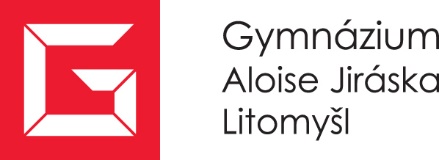 Žádost o uvolnění z výuky delší než dva dny(zletilí žáci)Gymnázium Aloise Jiráska, Litomyšl, T. G. Masaryka 590Mgr. Ivana Hynková, ředitelka školyT. G. Masaryka 590, 570 01 LitomyšlOsobní údaje žáka:Datum:Podpis žáka:	Jméno a příjmení:Datum narození:Bydliště:e-mail:Třída:Termín uvolnění: (od – do)Odůvodnění žádosti:Vyjádření třídního učitele žáka:Po konzultaci s vyučujícími doporučuji  -  nedoporučuji uvolnění.